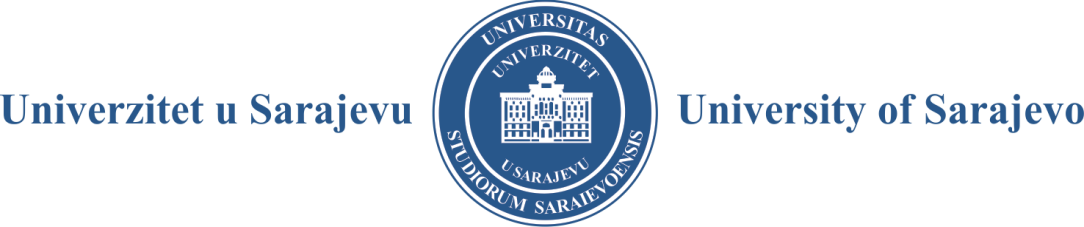 - SENAT -Sarajevo, 21. 02. 2018. godineZ A P I S N I K SA 5. TEMATSKE SJEDNICE SENATAODRŽANE 21. 02. 2018. GODINEPrisutni članovi Senata: prof. dr. Rifat Škrijelj, predsjedavajući, prof. Marina Finci, prof. dr. Mersad Čuljević, prof. dr. Erdin Salihović (po ovlaštenju), prof. dr. Meliha Bašić (po ovlaštenju), prof. dr. Samim Konjicija, prof. dr. Zuhdija Hasanović, prof. dr. Nedžad Korajlić, prof. dr. Šaćir Filandra, prof. dr. Haris Alić, prof. dr. Samir Čaušević, prof. dr. Fatima Jusupović, prof. dr. Fahir Bečić, prof. dr. Muhamed Dželilović, prof. dr. Samir Dolarević (po ovlaštenju), prof. dr. Darko Tomašević, prof. dr. Izet Bijelonja, prof. dr. Semra Čavaljuga, prof. dr. Senad Kazić, prof. dr. Merima Čaušević (po ovlaštenju), prof. dr. Zlatan Sarić, prof. dr. Hajrija Sijerčić-Čolić, prof. dr. Mustafa Memić, prof. dr. Sedin Kobašlija (po ovlaštenju), prof. dr. Dževada Sokolović (po ovlaštenju), prof. dr. Ćazim Crnkić (po ovlaštenju), prof. dr. Naris Pojskić, dr. sc. Rasim Muratović, dr. sc. Senija Milišić, dr. sc. Adnan Kadrić, mr. sc. Aida Kršo, prof. dr. Senija Rašić (po ovlaštenju), dr. sc. Ismet Ovčina, te predstavnici Studentskog parlamenta Univerziteta u Sarajevu: Merim Serdarević, predsjednik Studentskog parlamenta Univerziteta u Sarajevu (dalje: SPUS), Azra Dizdar, Rijana Jusufbegović (po ovlaštenju, zamjenski član), Resul Alić, Naida Gadžo i Melis Aščić.Ostali prisutni: prof. dr. Dženana Husremović, prof. dr. Aida Hodžić, prof. dr. Aleksandra Nikolić, prof. dr. Maida Čohodar-Husić, prof. dr. Željko Šain i prof. dr. Zijad Mehić, prorektori, Mirza Ibrahimović, student drugog ciklusa studija Fakulteta sporta i tjelesnog odgoja, student-prorektor, dr. sc. Suvad Konaković, generalni sekretar Univerziteta u Sarajevu, Mirnes Ibrić, stručni saradnik za pravne poslove Univerziteta, Anja Njuhović, pripravnica u Službi za pravne i opće poslove.Odsutni članovi Senata: prof. dr. Nezir Krčalo.Na prijedlog prof. dr. Rifata Škrijelja, rektora Univerziteta u Sarajevu, Senat je jednoglasno usvojio sljedećiD N E V N I   R E DFinansijski planoviPrijedlog Finansijskog plana Univerziteta u Sarajevu za 2018. godinu (Rektorat i podorganizacione jedinice Univerziteta) Prijedlog Zbirnog finansijskog plana Univerziteta u Sarajevu za 2018. godinuPlanovi javnih nabavkiPrijedlog Plana nabavki Univerziteta u Sarajevu za 2018. godinu Prijedlog Odluke o utvrđivanju Plana javnih nabavki integriranog Univerziteta u Sarajevu za 2018. godinuIzvještaj Centralne popisne komisije Univerziteta u Sarajevu za 2017. godinuTekuća pitanjaT O K   S J E D N I C EAd-1.	Razmatrajući Prijedlog Finansijskog plana Univerziteta u Sarajevu za 2018. godinu (Rektorat i podorganizacione jedinice Univerziteta) i Prijedlog Zbirnog finansijskog plana Univerziteta u Sarajevu za 2018. godinu, Senat Univerziteta je nakon provedene diskusije jednoglasno donio sljedećeZ A K LJ U Č K ESenat Univerziteta u Sarajevu uvažava primjedbe iznesene na sjednici Senata u vezi sa korekcijom Zbirnog finansijskog plana za 2018. godinu.Zadužuju se prof. dr. Željko Šain, prorektor za finansije, i dr. Sahrudin Sarajčić, izvršni direktor Univerziteta u Sarajevu, da u saradnji sa Ekspertnom grupom za pitanja računovodstva i finansija i Službom za računovodstvo i finansije Univerziteta u Sarajevu sačine prečišćeni tekst Zbirnog finansijskog plana za 2018. godinu i Plana javnih nabavki za 2018. godinu najkasnije do petka 23. 02. 2018. godine.Prečišćeni tekst Zbirnog finansijskog plana za 2018. godinu i Plana javnih nabavki za 2018. godinu iz tačke 2. ovog zaključka potrebno je uputiti Upravnom odboru na usvajanje.Nakon usvojenih zaključaka Senat Univerziteta je jednoglasno donio sljedeće odluke:O D L U K UIUtvrđuje se Prijedlog Finansijskog plana Univerziteta u Sarajevu za 2018. godinu (Rektorat i podorganizacione jedinice Univerziteta), koji čini sastavni dio ove odluke.IIPrijedlog Finansijskog plana Univerziteta u Sarajevu za 2018. godinu (Rektorat i podorganizacione jedinice Univerziteta) upućuje se Upravnom odboru Univerziteta u Sarajevu na usvajanje u okviru Zbirnog finansijskog plana Univerziteta u Sarajevu za 2018. godinu.iO D L U K UIUtvrđuje se Prijedlog Zbirnog finansijskog plana Univerziteta u Sarajevu za 2018. godinu, koji čini sastavni dio ove odluke.IIPrijedlog Zbirnog finansijskog plana Univerziteta u Sarajevu za 2018. godinu upućuje se Upravnom odboru Univerziteta u Sarajevu na usvajanje.Ad-2.Senat Univerziteta je nakon provedene rasprave jednoglasno donio sljedeće odluke:O D L U K UIUtvrđuje se Prijedlog Plana javnih nabavki Univerziteta u Sarajevu za 2018. godinu, koji čini sastavni dio ove odluke.IIPrijedlog Plana javnih nabavki Univerziteta u Sarajevu za 2018. godinu upućuje se Upravnom odboru Univerziteta u Sarajevu na usvajanje u okviru Plana javnih nabavki integriranog Univerziteta u Sarajevu za 2018. godinu.iO D L U K UIUtvrđuje se Prijedlog Plana javnih nabavki integriranog Univerziteta u Sarajevu za 2018. godinu, koji čini sastavni dio ove odluke.IIPrijedlog Plana javnih nabavki integriranog Univerziteta u Sarajevu za 2018. godinu upućuje se Upravnom odboru Univerziteta u Sarajevu na usvajanje.Ad-3.Senat Univerziteta u Sarajevu je informiran od dr. Sahrudina Sarajčića, izvršnog direktora Univerziteta u Sarajevu, o aktivnostima koje su provedene prilikom izrade Izvještaja o popisu na Univerzitetu u Sarajevu. Nakon informacije Senat Univerziteta je jednoglasno donio sljedeće odluke: O D L U K UIUsvaja se Izvještaj o provedenom popisu zaključno sa 31. 12. 2017. godine (Rektorata i podorganizacionih jedinica Univerziteta u Sarajevu) od 08. 02. 2018. godine, koji čini sastavni dio ove odluke.IIIzvještaj o provedenom popisu zaključno sa 31. 12. 2017. godine (Rektorata i podorganizacionih jedinica Univerziteta u Sarajevu) čini sastavni dio Izvještaja Centralne popisne komisije Univerziteta u Sarajevu za 2017. godinu.iO D L U K UIPrihvata se Izvještaj Centralne popisne komisije Univerziteta u Sarajevu broj: 0101-648/18 od 13. 02. 2018. godine, koji čini sastavni dio ove odluke.IIIzvještaj Centralne popisne komisije Univerziteta u Sarajevu upućuje se Upravnom odboru Univerziteta u Sarajevu na usvajanje.Ad-4.U okviru tačke „Tekuća pitanja“ rektor prof. dr. Rifat Škrijelj informirao je članove Senata o posjeti delegacije Univerziteta u Sarajevu Islamskoj Republici Iran i Teheranskom univerzitetu. Sastav delegacije je: prof. dr. Rifat Škrijelj, prof. dr. Aida Hodžić, prof. dr. Aleksandra Nikolić i prof. dr. Munir Drkić. O posjeti će Senat Univerziteta biti detaljnije informiran pisanim putem.Sjednica je završena u 14:40.REKTORProf. dr. Rifat Škrijelj, s. r.Zapisničar:Mirnes Ibrić, s. r.